Russian-English      Advanced language solution№4	If there are no Russian fonts use the PDF versionRussian			Englishпример		exampleблизко			nearlyморе			seaобмен 			exchangeстена			wallвремя			timePrint the bottom table (cells without letters). The student must write the Russian word in the cell crossword.Print for classes© by Valery V Shmeleff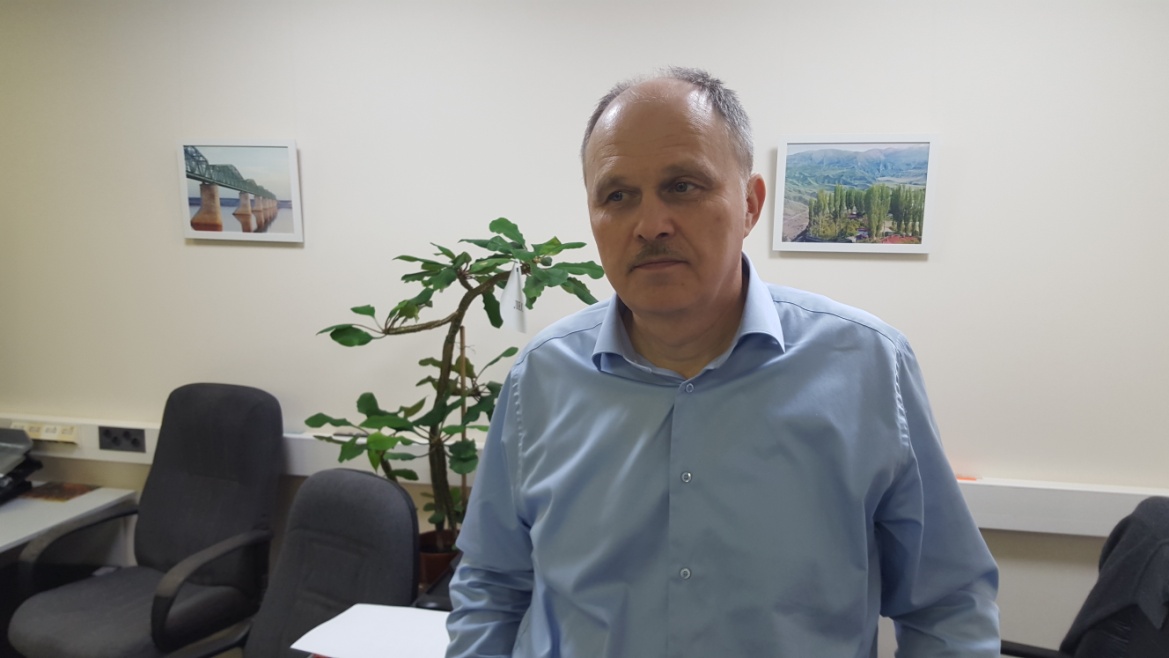 Russian wordsRussian wordsRussian wordsRussian wordsRussian wordsRussian wordsRussian wordsRussian wordsRussian wordsEnglish ПSource wordsМ ОР Е example БЛИ З    КО  nearlyОБ   М  Е    Н  seaСТЕ  Н  А  exchangeВ РЕ   М Я walltimeOFLAMERONRussian wordsRussian wordsRussian wordsRussian wordsRussian wordsRussian wordsRussian wordsRussian wordsRussian wordsEnglishSource wordsexample nearlyseaexchangewalltimeOFLAMERON